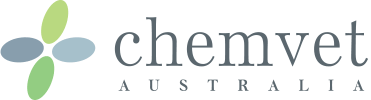 SECTION C – VETMEC PRIME CATTLE SPECTACULARMonday 6 May, 2019 - 10amPrime Cattle Chief Steward: Randall Ziesemer (07 4627 8146)Prime Cattle Secretary Melissa Hopkins (0427 129060)Show Secretary: Del Croft (07 4627 3505)FOR STOCK MOVEMENTS TO THE SHOWGROUNDSContact: Doug Stuart P. 07 4628 6236/ M. 0428 286 235 (Showground PIC QETR0733)The Taroom Showgrounds is a Cattle Tick Free AreaSECTION C 	 	Grass or Crop Fed Classes and ChampionshipsSECTION C1-   	Grain Fed Classes and ChampionshipsSECTION C2-   	Store Cattle Classes and ChampionshipsCONDITIONS OF ENTRYAll RULES MUST be adhered to:All cattle to be ear tagged with NLIS devices All cattle to be polled or dehorned. Cattle with regrowth longer than the diameter of base are ineligible to compete.Classes are open to any beef breed or cross.All entries are received, subject to the right of Stewards to reject any cattle deemed not to be of Show standard. Automatic disqualification of cattle with unsuitable temperament.Entries not accepted by the Stewards are to be removed from the grounds before Judging commences.All cattle will be mouthed and weighed on arrival at the yards. Any disputations to be resolved within one hour of weighing.Cattle will be colour ear tagged and paint branded to indicate teeth and weight.All cattle to be in the yards by 2pm Sunday, 5th May 2019.The Committee will endeavour to feed cattle, but watering of stock is the responsibility of Exhibitor. Entries for Classes 2000 – 2011 MUST be accompanied by a completed and signed FEED DECLARATION FORM, enclosed in this schedule.All entries must be accompanied by a current National Vendor Declaration (Cattle) and Waybill, edition April 2013. Cattle may be entered in one class only and can compete in one class only.All Pairs are considered a single exhibitCattle must remain in the yards until after the Grand Parade on Tuesday, 7 May 2019.Entries into Prime and Store classes must be finalised by 6pm Sunday, 5th May 2019.Points from all Prime and Store class entries will be tallied to determine the Most Successful Exhibitor.The decisions of the Judge and the Chief Steward are final. Entry Fee:  	Sections C & C1 - $5.50 per classSection C2 - $5.50 per Pen of FiveNOMINATIONS CLOSE:  Sunday 6th 2019No late nominations will be acceptedBREED SOCIETY AWARDSPLEASE NOTE:  To be eligible for these Special Prizes, breeds must be nominated as such, in writing, by the Exhibitor at the time of entry.AUSTRALIAN BRAHMAN BREEDERS' ASSOCIATION: $200 for Grand Champion Steer providing the winning entry is Brahman or predominantly Brahman Breeding.SANTA GERTRUDIS BREEDERS' ASSOCIATION: $50 for Champion Steer providing the winning entry is of predominantly Santa Gertrudis characteristics.THE AUSTRALIAN LIMOUSIN BREEDERS' SOCIETY offer the following prize money provided the animal is entered as Limousin or Limousin-Cross -  $100 Champion on the hoof (more than 25 entries); $50 (less than 25 entries)THE AUSTRALIAN BRAFORD SOCIETY will donate a special prize to the Champion Beast providing the winning entry is Braford or Braford-cross and nominated as such. - $200 (150 head and over) $100 – (under 150 head)DROUGHTMASTER - $250 for Grand Champion Steer providing the winning entry is Droughtmaster or of predominantly Droughtmaster breeding.HEREFORD - $50 for the Champion Steer providing the winning entry is of predominantly Hereford characteristics.CHAROLAIS -$150 for Champion Charolais or Charolais-cross (Trophy available)TROPHIES FOR PRIME & COMMERCIAL CATTLE PRIZE WINNERS WILL BE ANNOUNCEDAT THE CONCLUSION OF EACH CLASS.SECTION C –Vetmec GRASS OR CROP FED CLASSES AND CHAMPIONSHIPSNot to have been fed grain from 1 June, 2018Vetmec have generously donated $50.00 to be awarded in conjunction with the First-place trophy of each class and $10.00 awarded to second place. (NOTE: avg. = averaging)Section 1: average – Classes 2000, 2001, 2002, 2007, & 2008 Vetmec GRASS OR CROP FEDClass 2000 TWO STEERS avg. 651kg to 760kg, suitable for Japanese Trade– Dangarfield Santa Gertrudis $50 Cash PrizeClass 2001 TWO STEERS avg. 551 to 650kg– Donald & Margie Joyce $50 Cash PrizeClass 2002 TWO STEERS, avg. 550kg and under, suitable for Domestic Trade–Usher Past Co $50 Cash PrizeClass 2003 FOUR LIGHT TRADE Yearling, either sex or mixed, avg. under 400kg– Bill & Dianne Mundell $50 Cash Prize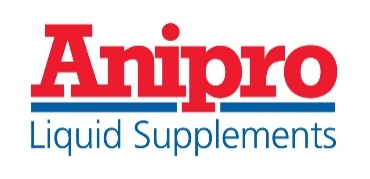 ANIPRO CHAMPION GRASS OR CROP FED PENPrize Money $300.00 Plus Progardes Trophy 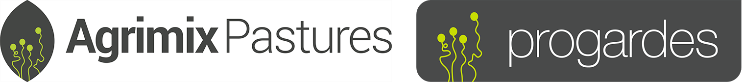 ANIPRO RESERVE CHAMPION GRASS OR CROP FED PENPrize Money $200.00Class 2004 SINGLE STEER 651kg to 760kg, suitable for Japanese Trade-Luke & Melissa Hopkins $50 Cash PrizeClass 2005 SINGLE STEER 551-650kg– Hatcham $50 Cash PrizeClass 2006 SINGLE STEER 550kg and under, suitable for Domestic Trade-Presho Family $50 Cash Prize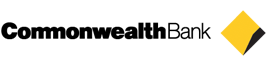 COMMONWEALTH BANK CHAMPION GRASS OR CROP FED STEERPrize Money $300.00 Plus Progardes TrophyCOMMONWEALTH BANK RESERVE CHAMPION GRASS OR CROP FED STEERPrize Money $200.00Vetmec Grass or Crop FEMALE SECTIONClass 2007 TWO HEIFERS avg. 501kg to 650kg-Harry & Erica Perrett $50 Cash PrizeClass 2008 TWO HEIFERS avg. 500kg and under- Ridgewood Cattle Co $50 Cash PrizeClass 2009 SINGLE HEIFER 501kg-650kg-Grant & Carlyn Brennan- $50 Cash PrizeClass 2010 SINGLE HEIFER 500kg and Under-Lachlan & Deb Graham $50 Cash PrizeClass 2011 SINGLE COW 501 and Over-Lethbridge Bros $50 Cash Prize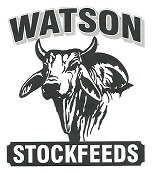 Watsons Stock feed CHAMPION GRASS OR CROP FED FEMALE EXHIBITPrize Money $300.00 Plus Progardes Trophy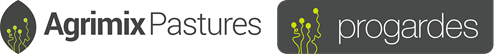 – SB Jerrard Memorial & GSB Jerrard Memorial Trophy donated by the Jerrard Family Watsons Stock feed RES CHAMPION GRASS OR CROP FED FEMALE EXHIBITPrize Money $200.00VETMEC GRAND CHAMPION GRASS OR CROP FED EXHIBITPrize Money $500.00(To be judged from Champion Pen of Steers, Champion Steer and Champion Female Exhibits)Prize: $500 plus Sweetpro Trophy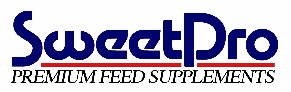 SECTION C1 – VETMEC GRAIN FED CLASSES AND CHAMPIONSHIPSCattle fed by any means (GRAIN, GRASS and/or CROP)Vetmec have generously donated $50.00 to be awarded in conjunction with the First-place trophy of each class and Rabo will award $10.00 to second place.(NOTE: avg. = averaging)Section C1: average – Classes 2015 & 2016 ALL PAIRS CONSIDERED A SINGLE EXHIBITClass 2015 TWO STEERS avg. 651kg to 760kg, suitable for Japanese Trade-Garth & Josie Christiansen $50 Cash PrizeClass 2016 TWO STEERS, avg. 551kg to 650kg-Hornet Bank Pastoral Co $50 Cash PrizeClass 2017 SINGLE STEER, 551kg to 650kg-Brig-o-doon Cattle Company $50 Cash PrizeClass 2018 SINGLE STEER 651kg to 760kg, suitable for Japanese Trade-Denis & Jill Conway $50 Cash PrizeClass 2019 SINGLE Heifer Over 550kg- John and Mary Atkins $50 Cash PrizeUsher Past Co CHAMPION GRAIN FED EXHIBIT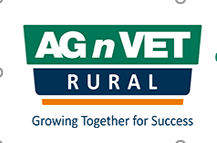 Prize Money $300. 00 Ag & Vet Trophy Usher Past Co RESERVE CHAMPION GRAIN FED EXHIBITPrize Money $200.00HEAVIEST GRASS OR CROP FED MILK TOOTH BEAST– Patrick Conway $50 Cash PrizeHEAVIEST BEAST OF THE SHOW-Bruce & Melba Clothier $50 Cash Prize SECTION C2 - RABO BANK STORE CATTLE CHAMPIONSHIPS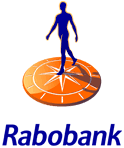 (NOTE: avg. = averaging)Section C2: average – Class 2021 Rabobank have generously donated $50.00 to be awarded in conjunction with the First-place trophy and will award $10.00 to second place.Class 2020 PEN OF  5   STORE CATTLESteers or Heifers; Milk Teeth, 350kg average and under per pen which must be all the same sex.Ed Carmichael $50 Cash PrizeClass 2021 PEN OF  5 DOMESTIC FEEDER CATTLESteers or Heifers; Milk and Two teeth, strictly between 341 kg to 420 kg  Nigel and Jane Onley $50 Cash PrizeClass 2022 PEN OF  5 FEED ON CATTLESteers or Heifers; not exceeding 4 teeth, strictly between 400 kg to 520 kg  Doug and Loretta Stuart $50 Cash PrizeClass 2023 PEN OF  5 COMMERCIAL REPLACEMENT HEIFERSFive Heifers aged 14-22mths not registered or recorded with any Breed Society –No Calves at foot. Heifers will be judged for COMMERICAL AND REPRODUCTIVE qualities with the emphasis on fertility.Mungalla Droughtmaster Stud $50 Cash PrizeRABO BANK CHAMPION PEN OF STORE CATTLEPrize Money $300 +$200 Taroom Welding Worx VoucherRABO CO RESERVE CHAMPION PEN OF STORESPrize Money $200CATTLE EXHIBITORS AWARDSSUNCORP MOST SUCCESSFUL EXHIBITOR OF PRIME CATTLE $250 donated by SUNCORP  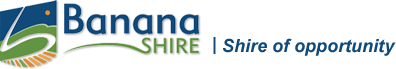 BSC INDUSTRY ENCOURAGMENT AWARD $100 Awarded to the exhibitor showing passion for the Beef Industry.JUDGE THE JUDGE Prize Money $100.00Spectators vote for the beast they think should be judged Grand Champion.Donated by Beaumont Grazing- R & T ZiesemerCATTLE CAMP MOTEL & RESTAURANTDINNER FOR 2 -$100 Dinner Voucher Draw for Cattle Owners who enter in Prime or Store Sections of show Hay feeding COURTESY OF SCOTT HAWKINS -DAWSON VALLEY HELIWORKS 0477818333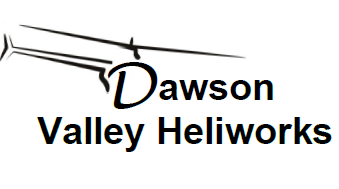 